PŘÍBALOVÁ INFORMACEPŘÍBALOVÁ INFORMACE1.	Název veterinárního léčivého přípravkuMILBEMAX 16 mg/40 mg potahované tablety pro kočkyMILBEMAX 4 mg/10 mg potahované tablety pro malé kočky a koťata2.	SloženíTento veterinární léčivý přípravek je dostupný ve 2 různých velikostech:3.	Cílové druhy zvířatKočky.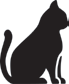 4.	Indikace pro použitíPro kočky s nebo ohrožené smíšenou infekcí tasemnicemi, gastrointestinálními hlísticemi a/nebo původcem srdeční dirofilariózy. Tento veterinární léčivý přípravek je indikován pouze tehdy, je-li současně indikováno použití proti tasemnicím a gastrointestinálním hlísticím nebo jako prevence srdeční dirofilariózy.TasemniceLéčba infekce tasemnicemi: Dipylidium caninum, Taenia spp., Echinococcus multilocularis.Gastrointestinální hlísticeLéčba infekcí:Měchovci: Ancylostoma tubaeforme,Škrkavkami: Toxocara cati.Srdeční červPrevence srdeční dirofiláriózy (Dirofilaria immitis), pokud je indikována současná léčba proti tasemnicím.5.	KontraindikaceNepoužívat „tablety pro malé kočky a koťata“ u koček ve stáří do 6 týdnů a/nebo s živou hmotností menší než 0,5 kg.Nepoužívat „tablety pro kočky“ u koček s živou hmotností menší než 2 kg.Nepoužívat v případech přecitlivělosti na léčivé látky nebo na některou z pomocných látek.6.	Zvláštní upozorněníZvláštní upozornění:Je třeba zvážit možnost, že zdrojem opětovné infekce mohou být jiná zvířata žijící ve stejné domácnosti, a tato zvířata by měla být podle potřeby ošetřena vhodným přípravkem.Doporučuje se současně ošetřit všechna zvířata žijící v jedné domácnosti. Pokud byla potvrzena infekce tasemnicí D. caninum, měla by se s veterinárním lékařem projednat i souběžná léčba proti mezihostitelům, jako jsou blechy a vši, aby se zabránilo reinfekci.Nadbytečné použití antiparazitik nebo použití, které je v rozporu s pokyny uvedenými v SPC může zvýšit tlak na vznik rezistence a vést ke snížení účinnosti. Rozhodnutí o použití přípravku pro každé jednotlivé zvíře by mělo být založeno na potvrzení druhu parazita a parazitární zátěže nebo rizika infekce na základě epidemiologické situace.Pokud neexistuje riziko souběžné infekce hlísticemi nebo tasemnicemi, je třeba použít úzkospektrý veterinární léčivý přípravek.Při použití tohoto veterinárního léčivého přípravku je třeba vzít v úvahu místní informace o citlivosti cílových parazitů, jsou-li k dispozici.Zvláštní opatření pro bezpečné použití u cílových druhů zvířat:Zajistěte, aby kočky a koťata o hmotnosti mezi 0,5 kg a ≤ 2 kg dostaly odpovídající sílu tablety (4 mg milbemycinoximu/10 mg prazikvantelu) a správnou dávku. Viz bod „Dávkování pro každý druh, cesty a způsob podání“.Nebyly provedeny studie s velmi vysílenými kočkami nebo se zvířaty s vážně narušenou funkcí ledvin nebo jater. Tento veterinární léčivý přípravek se pro taková zvířata nedoporučuje nebo pouze po zvážení poměru terapeutického prospěchu a rizika příslušným veterinárním lékařem.Zvláštní opatření pro osobu, která podává veterinární léčivý přípravek zvířatům:Po použití si umyjte ruce.V případě náhodného požití tablet, především dítětem, vyhledejte ihned lékařskou pomoc a ukažte příbalovou informaci nebo etiketu praktickému lékaři.Březost a laktace:Lze použít během březosti a laktace.Plodnost:Lze použít u chovných zvířat.Interakce s jinými léčivými přípravky a další formy interakce:Současné použití tohoto veterinárního léčivého přípravku a selamektinu je velmi dobře snášeno. Nebyly pozorovány žádné interakce při současném podání makrocyklického laktonu selamektinu v doporučené dávce během léčby tímto veterinárním léčivým přípravkem v doporučené dávce. Ačkoli se to nedoporučuje, současné jednorázové použití tohoto veterinárního léčivého přípravku a spot-onu s obsahem moxidektinu s imidaklopridem v doporučeném dávkování bylo velmi dobře snášeno v jedné laboratorní studii s deseti koťaty. Bezpečnost a účinnost současného použití nebyla zkoumána v terénních studiích. Buďte opatrní v případě současného podání s jinými makrocyklickými laktony, jelikož s nimi nebyly vykonány další studie. Takové studie rovněž nebyly vykonány s chovnými zvířaty.Předávkování:V případě předávkování bylo pozorováno navíc od příznaků pozorovaných po podání doporučené dávky (viz bod „Nežádoucí účinky“) zvýšené slinění. Příznaky vymizí spontánně během jednoho dne.Zvláštní opatření pro ochranu životního prostředí:Viz bod „Zvláštní opatření pro likvidaci“.Další opatření:Echinokokóza představuje riziko pro člověka. Vzhledem k tomu, že echinokokóza podléhá povinnosti hlášení Světové organizaci pro zdraví zvířat (WOAH), je třeba získat konkrétní pokyny pro léčbu, sledování a zajištění bezpečnosti osob od příslušného kompetentního orgánu (např. expertů nebo ústavů parazitologie).7.	Nežádoucí účinkyKočky:Hlášení nežádoucích účinků je důležité. Umožňuje nepřetržité sledování bezpečnosti veterinárního léčivého přípravku. Jestliže zaznamenáte jakékoliv nežádoucí účinky, a to i takové, které nejsou uvedeny v této příbalové informaci, nebo si myslíte, že léčivo nefunguje, obraťte se prosím nejprve na svého veterinárního lékaře. Nežádoucí účinky můžete hlásit také držiteli rozhodnutí o registraci s využitím kontaktních údajů uvedených na konci této příbalové informace nebo prostřednictvím národního systému hlášení nežádoucích účinků:Ústav pro státní kontrolu veterinárních biopreparátů a léčiv Hudcova 232/56a 621 00 BrnoMail: adr@uskvbl.czWebové stránky: http://www.uskvbl.cz/cs/farmakovigilance8.	Dávkování pro každý druh, cesty a způsob podáníPerorální podání.Poddávkování by mohlo mít za následek neúčinné užívání a mohlo by podpořit rozvoj rezistence. Pro zajištění správného dávkování by měla být hmotnost zvířete stanovena co nejpřesněji. Tento veterinární léčivý přípravek se podává jednorázově v minimální doporučené dávce 2 mg milbemycinoximu a 5 mg prazikvantelu na kg živé hmotnosti.V závislosti na živé hmotnosti kočky je praktické následující dávkování:Tento veterinární léčivý přípravek může být začleněn do programu prevence srdeční dirofilariózy, je-li současně indikováno ošetření proti tasemnicím. Prevence srdeční dirofilariózy přetrvává po dobu jednoho měsíce. Pro pravidelnou prevenci srdeční dirofilariózy se doporučuje dát přednost monovalentnímu veterinárnímu léčivému přípravku.9.	Informace o správném podáváníTento veterinární léčivý přípravek se podává s krmivem nebo po krmení. Tak lze zajistit optimální ochranu před srdeční dirofilariózou. 10.	Ochranné lhůtyNeuplatňuje se.11.	Zvláštní opatření pro uchováváníUchovávejte mimo dohled a dosah dětí.Uchovávejte při teplotě do 25 C.Uchovávejte blistr v krabičce, aby byl chráněn před světlem.Nepoužívejte tento veterinární léčivý přípravek po uplynutí doby použitelnosti uvedené na blistru a krabičce po Exp. Doba použitelnosti končí posledním dnem v uvedeném měsíci.Doba použitelnosti zbylé poloviny tablety: 6 měsíců.12.	Zvláštní opatření pro likvidaciLéčivé přípravky se nesmí likvidovat prostřednictvím odpadní vody či domovního odpadu.Tento veterinární léčivý přípravek nesmí kontaminovat vodní toky, protože může být nebezpečný pro ryby a další vodní organismy.Všechen nepoužitý veterinární léčivý přípravek nebo odpad, který pochází z tohoto přípravku, likvidujte odevzdáním v souladu s místními požadavky a platnými národními systémy sběru. Tato opatření napomáhají chránit životní prostředí.O možnostech likvidace nepotřebných léčivých přípravků se poraďte s vaším veterinárním lékařem nebo lékárníkem.13.	Klasifikace veterinárních léčivých přípravkůVeterinární léčivý přípravek je vydáván pouze na předpis.14.	Registrační čísla a velikosti balení96/039/05-C96/038/05-CPVC/PE/PVdC/hliníkové blistry vložené do papírové krabičky.Papírová krabička obsahující 1 blistr se 2 nebo 4 potahovanými tabletami.Papírová krabička obsahující 1, 2, 5 nebo 10 blistrů s 10 potahovanými tabletami.Na trhu nemusí být všechny velikosti balení.15.	Datum poslední revize příbalové informaceÚnor 2024Podrobné informace o tomto veterinárním léčivém přípravku jsou k dispozici v databázi přípravků Unie (https://medicines.health.europa.eu/veterinary).Podrobné informace o tomto veterinárním léčivém přípravku naleznete také v národní databázi (https://www.uskvbl.cz).16.	Kontaktní údajeDržitel rozhodnutí o registraci a kontaktní údaje pro hlášení podezření na nežádoucí účinky:Elanco GmbH, Heinz-Lohmann-Str. 4, 27472 Cuxhaven, Německo PV.CZE@elancoah.com+420 228880231Výrobce odpovědný za uvolnění šarže:Elanco France SAS, 26, Rue de la Chapelle, F-68330 Huningue, FrancieNázev přípravku(typ tablet)Obsah milbemycinoximum v tabletěObsah praziquantelum v tabletěObsah excipiens v tabletě (Červený oxid železitý (E172)VýtiskMilbemax 4 mg/10 mg potahované tablety pro malé kočky a koťata(béžové až hnědé, ochucené umělým hovězím aromatem, podlouhlé, dělitelné)4 mg10 mg-Na jedné straně “BC”, na druhé straně “NA”.Milbemax 16 mg/40 mg potahované tablety pro kočky (červené až červenohnědé, ochucené umělým hovězím aromatem, podlouhlé, dělitelné)16 mg40 mg0,288 mgNa jedné straně “KK”, na druhé straně “NA”.Velmi vzácné(<1 zvíře / 10 000 ošetřených zvířat, včetně ojedinělých hlášení):Gastrointestinální příznaky (jako průjem, zvracení) Reakce přecitlivělostiNeurologické příznaky (jako ataxie (porucha koordinace), svalový třes) Systémové příznaky (jako letargie) Živá hmotnostMilbemax 4 mg/10 mg potahované tablety pro malé kočky a koťataMilbemax 16 mg/40 mg potahované tablety pro kočky0,5–1 kg½ tablety > 1–2 kg1 tableta ≥ 2–4 kg½ tablety > 4–8 kg1 tableta > 8–12 kg1½ tablety 